Welcome to Northern Norway!www.northernnorway.comNB: accommodation, activities and meals in the program are paid by Northern Norway Tourist board. We kindly ask you to pay for all the extra services (telephone, mini-bar, room-service etc) that you might use during your trip. Thank you for understanding! 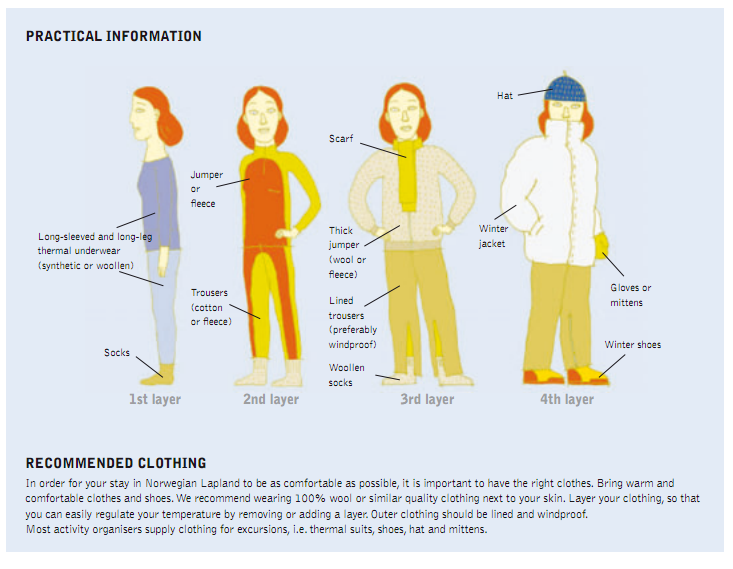 Clothing: In order for your stay in Northern Norway to be as comfortable as possible, it is important to have the right clothes. Bring warm and comfortable clothes and shoes. We recommend wearing 100% wool or similar quality clothing next to your skin. Layer your clothing, so that you can easily regulate your temperature by removing or adding a layer. Outer clothing should be lined and windproof. Most activity organisers supply clothing for excursions, i.e. thermal suits, shoes, hat and mittens.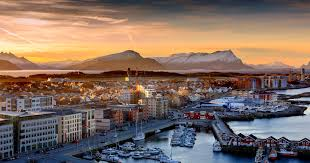 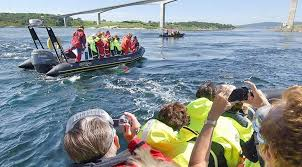 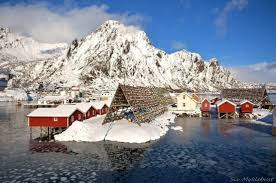 Photo: Visit BodøVisit NorwaySvinøyaDate:22-26 February 2018Places you will visit:Bodø og Lofotenfacebook.com/NorthernNorway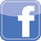 @northernnorway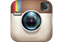   northernnorway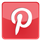 @Northern_Norway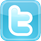 Date /Time:Program: 21 FebruaryArrivalCheck in at Scandic Havet  www.scandichotels.no/hotell/norge/bodo/scandic-havet22 FebruaryArrival12:05Arrival14:50Arrival17:05Arrival Visit Bodø meets you at the airport +47 93254586 www.visitbodo.no Check in at Scandic Havet  www.scandichotels.no/hotell/norge/bodo/scandic-havet19:30Northern Light trip with Polar Tours including dinner www.polartours.no 23 FebruaryBreakfast10:00Visit the Norwegian Aviation Museum www.luftfartsmuseum.no Try flying in a simulator https://www.newtonflightacademy.com/ 13:00Lunch at Bjørk http://restaurantbjork.no/ 14:00Craig Alibone http://craigalibone.com/ 15:00Rib boat trip to Saltstraumen with Stella Polaris www.stella-polaris.no  18:00Light snack at Roast https://www.facebook.com/roastbodo/ 19:00Northern light trip to Sandhornøya including dinner with Stella Polaris www.stella-polaris.no  Return to hotel24 FebruaryBreakfast and check out07:00Buss to airprort08:00Airplane to Leknes 08:00 – 08:25 www.wideroe.no08:25Pick up at the airport by Arctic Buss Lofoten https://www.arcticbuss.no/nb/ Henrik from Destination Lofoten will meet you at the airport +47 90820310 www.lofoten.info Trail trip Haukeland beach, with lots of photo opportunities12:30Transport to Sørvågen - Smaken av Lofoten 14:00Lunch at Smaken av Lofoten http://smakenavlofoten.no/15.00 Check in at rorbuer http://smakenavlofoten.no/16.00-18.30RIB safari to Moskenesstraumen with Smaken av Lofoten http://smakenavlofoten.no/Time on your own 18.45-20.00Transport to Reine19.00-20.45Dinner at Reine Rorbuer http://www.classicnorway.com/hotels/reine-rorbuer/restaurant-gammelbua/20.45-21.00Transport back to and Smaken av Lofoten http://smakenavlofoten.no/25 FebruaryBreakfast and check out08.30-10.00Transport to Lofotr Viking museum www.lofotr.no 10.00-12.30Guided tour and lunch at Lofotr Viking Museum www.lofotr.no 12.30-13.30Transport to Gimsøya13.30-15.30Riding trip on Islandic horses at Gimsøya med Hov Hestegård www.hovhestegard.no 15:30- 16.30Transport to Henningsvær16.45-17.55Time on your own or guided tour of Henningsvær18.00-20.00Dinner and Stockfish history at Full Steam http://www.lofotenarctichotel.no/nb/aktiviteter/full-steam20.00-22.30Guided Northern Light trip with Lofoten Aktiv http://www.lofoten-aktiv.no/en/22.30Check in at Svinøya Rorbuer www.svinoya.no 26 FebruaryDepart Breakfast and check out09.15-11.15Fish trip with XXLofoten on Simra including story telling.11.30-12.20Lunch at Du Verden http://www.duverden.no/svolvar/12.20-12.30Transport to Svolvær Airport13:25Depart for Oslo via Bodø where you change plane WF801